- Duration:20 hours per week (variable hours) for approximately 3 months.  - Major duties and/or projects, the scope of work and related duties:Assisting with the Arrival of Diplomats:Residence permit application procedure assistance (filing, copying, taking photos, sorting forms, corresponding with the Ministry of Foreign Affairs)Collecting different HR, Finance and residence permit related forms prior to arrivalSetting up Check-In appointments for newcomersBKK QR code requestsSetting up bank account opening appointmentsAssisting with ordering internet/phone/cable subscriptionsAssisting with Third Party Liability Vehicle insurance policy with service providerCollecting/submitting/assisting with VAT refund packages/Translations/Delivery etc.Preparing Army base cardsAssisting with official visa applications:  traveler data collection, visa supporting letters, Diplomatic Notes to Embassies and ConsulatesUpdating car insurance/technical inspection records and sending reminders to DiplomatsAssisting with Residence card and passport expiration trackingCollecting/scanning/filing Gym Waiver forms and othersKeeping the CSC Intranet site up-to-dateAssisting with the Departure of Diplomats:Assisting with cancelling internet/phone/cable subscriptions, bank account termination, Third Party Liability Insurance TerminationCollecting Check-Out sheets and registering forwarding addressesHow will this internship benefit the section and the intern:The internship program is a great opportunity for the interns to work in a professional environment together with Hungarian and American colleagues.  The intern will have an opportunity to master his/her communication skills, to learn how the embassy offices operate, start to understand the aspect of diplomatic and international relations and collect information to the mission community. The CSC Office will benefit from the interns’ fresh academic knowledge, their creativity, as well as computer skills.   Certification:  The CSC Office has the adequate workspace and equipment for the interns to perform the duties during the internship.How you apply:Submit your application form (obtained from your university) along with your CV, Statement of Interest, and certification of active student status to the Human Resources Office at the American Embassy, Szabadság tér 12. 1054, Budapest or to budapestrecruitment@state.gov. Closing date: January 24, 2020.Please note this internship is unpaid.American Embassy Budapest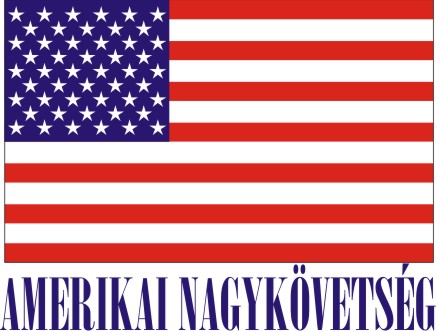 is seeking a highly motivated student for a Local Internship(unpaid internship)in the Customer Service Center (CSC) for Spring/Summer 2020